Ich bin dabei!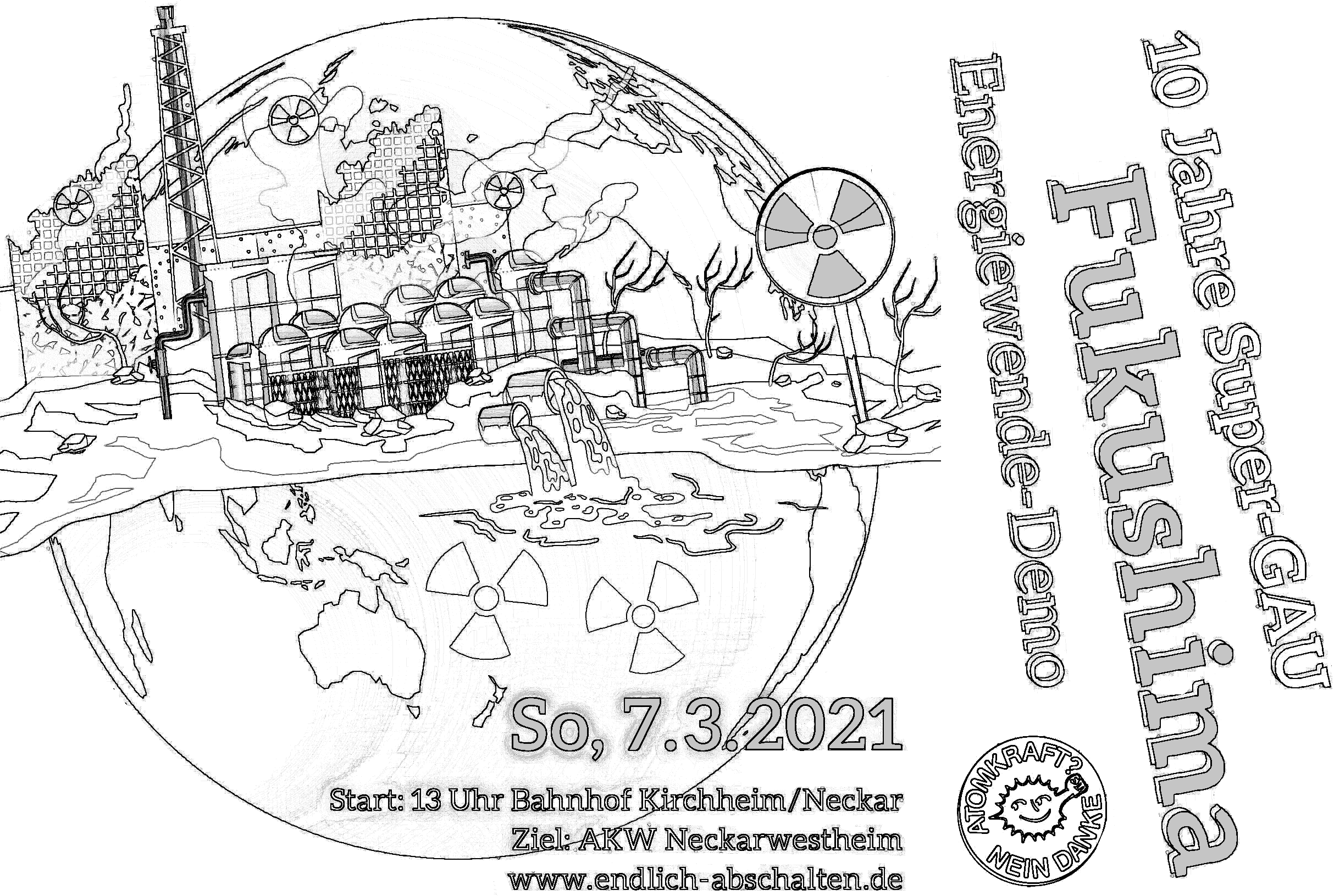 aus